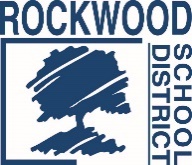 Addendum #1Date: January 10, 2019Rockwood School District – RFP No. RFPPLGSFTCUR2019Plagiarism Software The Request for Proposals (RFP) for the above named project is amended as noted in this Addendum. This Addendum consists of questions and Rockwood School District’s responses. Regarding Insurance (12), is this needed if we physically will not be present in the school district as we are a complete cloud solution? No, the Comprehensive General Liability, Worker’s Compensation, Employer’s and Automobile Liability and Professional Errors/ Omissions insurance is not required for plagiarism software services.   Is cybersecurity/data breach and cyber malpractice insurance separate from the above insurance? Yes.  What is the benefit of this insurance and how does it protect us and RSD? It protects the district and the software provider against losses incurred in the event of a data breach.Will the software be used only through a Learning Management System like Canvas or is it possible that the website will be used as its own solution? We would like to be able to use the software through Canvas or through the program's website. Not all of our teachers are using Canvas at this point, so we do not want to limit the use to only those comfortable with and using Canvas. Is there an estimate of average words in documents submitted over the year both for 9-12 and 6-12 in order to give the most accurate quote? If we are looking at average words in documents 9-12 I would say 1000 words/document. For 6-12 the average words in documents would be 850/document. If they want to know approximately how many papers will be submitted I would guess 30,000 9-12 and 50,000 6-12.  End of Addendum #1